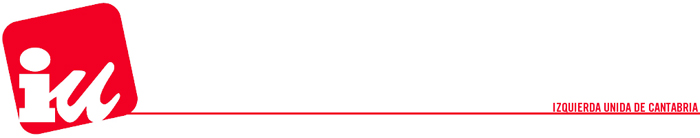 HOJA DE RECOGIDA DE AVALESPara las Primarias para elección de la Candidatura a la Presidencia del Gobierno de Cantabria por Izquierda Unida ó coalición electoral de la IU forme parte.NOMBRE DEL/DE LA CANDIDATO/A:………………………………………………………………………….……………………………..…… Afiliadas y afiliados que avalan la candidatura NOMBRE Y APELLIDOSDNIFIRMA